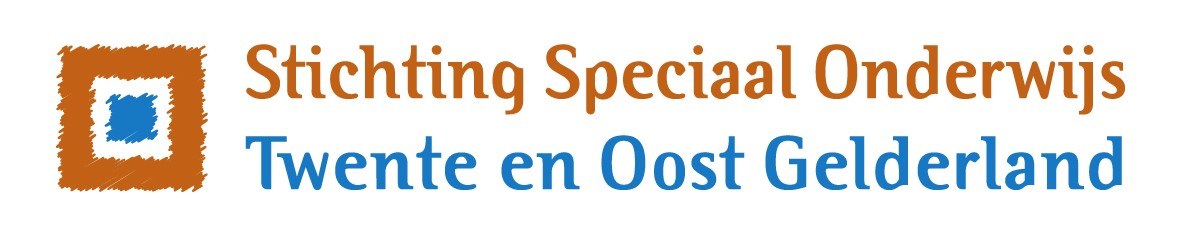 Schoolplan VSO De Isselborgh 2023-2026VoorwoordVoor u ligt het schoolplan van VSO De Isselborgh. Het beschrijft het beleid en de ambities van de school voor de periode 2022-2025. We hebben ernaar gestreefd dit zo kort en krachtig mogelijk te doen. De publieksversie van dit schoolplan past dan ook op een poster. In dit rapport is het volledige schoolplan uitgewerkt, inclusief de wettelijke eisen die daaraan gesteld worden.Gegevens school en bestuurVSO De IsselborghSlotlaan 357006 HA DoetinchemT 0314392537 I E info@sg-isselborgh.nl W www.vso-isselborgh.nlDirecteur: Dhr. Ron HofmanAdjunct-directeur: Dhr. Errol HunterAdjunct-directeur: Dhr. Roy MarksCollege van bestuurStichting Speciaal Onderwijs Twente en Oost Gelderland (SOTOG)Bezoekadres: Schoollaan 3, 7271 NS BorculoPostadres: Postbus 58, 7270 AB BorculoDhr. F.P.J. de Vries voorzitter college van bestuurDhr. H.J. Gerichhausen lid van college van bestuurT 0545-272259 | E cvb@sotog.nl | W www.sotog.nlInleidingOnderwijs is een dynamisch gebeuren, dat geldt zeker voor specialistische scholen zoals VSO De Isselborgh. De recente coronaperikelen hebben grote impact gehad op onze leerlingen, ook het steeds nijpender wordende lerarentekort zorgt voor de nodige hoofdbrekens. Tot nu toe lukt het ons nog om de formatie goed in en aan te vullen. Landelijk zien we een groei van het aantal leerlingen in het speciaal onderwijs, het leerlingaantal van VSO De Isselborgh is de laatste jaren stabiel gebleven. Tevens is er sprake van toegenomen complexiteit van de ondersteuningsvragen.  Dit doet een groot appel op de deskundigheid van onze medewerkers en samenwerking met ouders, zorgpartners en lokale overheden is hierbij voorwaardelijk. Door lef, creativiteit en ondernemerschap proberen we antwoorden te vinden op deze steeds complexere vragen. Maatwerk is hierbij de standaard.   Totstandkoming schoolplanBij de totstandkoming van het schoolplan gebruik gemaakt van de volgende gegevens:Strategisch beleidsplan SOTOG.Schoolplan VSO De Isselborgh 2018-2022Tevredenheidsmeting ouders, leerlingen, medewerkers en managementHet vigerende schoolondersteuningsplan Voor een aantal thema’s zijn gemeenschappelijke uitgangspunten geformuleerd en uitgewerkt. De verdere implementatie van passend onderwijs, opbrengstgericht werken en de transities rondom jeugdzorg en WMO zijn ontwikkelingen die de komende jaren voor veel dynamiek zullen zorgen en waarmee in de actuele plannen slechts deels rekening gehouden kan worden omdat de specifieke uitwerking van al deze zaken vaak nog ontbreekt. Veel zal daarbij afhangen van de wijze waarop de regionale samenwerkingsverbanden passend onderwijs invulling gaat geven aan haar opdracht. Hierdoor bestaat de mogelijkheid dat het schoolplan zal worden bijgesteld.LeeswijzerIn het vervolg van dit schoolplan treft u drie hoofdstukken aan. Het eerstvolgende hoofdstuk beschrijft de kaders van waaruit het strategisch beleid van VSO De Isselborgh is voortgekomen. Hoe dit eruit ziet, staat beschreven in het daaropvolgende hoofdstuk, Speerpunten. In de bijlagen treft u de nodige informatie aan over de wijze waarop VSO De Isselborgh voldoet aan wettelijke eisen.KadersIn dit hoofdstuk zijn de kaders voor het beleid van VSO De Isselborgh beschreven. Ten eerste bestaan deze kaders uit de missie en visie van de stichting SOTOG en het profiel van VSO De Isselborgh. Vervolgens is beschreven welke analyse is gemaakt van de huidige situatie om te komen tot speerpunten voor de volgende periode. Vanuit deze analyse is een ambitie geformuleerd die richting geeft aan de ontwikkeling van VSO De Isselborgh. Daarna is ingevuld langs welke strategische thema’s VSO De Isselborgh deze ambitie wil realiseren.  Missie en visie SOTOGWíj zijn SOTOG, wij zijn er voor leerlingen van 4 tot 20 jaar die gespecialiseerd onderwijs en begeleiding nodig hebben. Met ons aanbod laten wij elke leerling zo zelfstandig mogelijk functioneren. Wij geloven onvoorwaardelijk in elke leerling. Ieder kind krijgt bij ons een optimale kans… Wij gaan daarin heel ver, dat betekent dat maatwerk bij ons gewoon is. Daardoor krijgt elk kind een bij zijn of haar ondersteuningsbehoefte passende plek.Wíj staan voor…Niet lullen maar poetsen. Wij zijn daadkrachtig en hebben een praktische instelling.Onvoorwaardelijk en grensverleggend. Wij zeggen geen nee. We laten niet los, creëren mogelijkheden en zoeken samen naar oplossingen. Het vinden van een passend antwoord op de vraag van de leerling zien wij als onze gemeenschappelijke verantwoordelijkheid. Wij helpen elkaar om deze belofte war te kunnen maken.  Vertrouwen en veiligheid. Wij hebben een onvoorwaardelijk vertrouwen in het ontwikkelingspotentieel van onze leerlingen. Door het bieden van een veilige omgeving en de voortdurende inzet van onze medewerkers werken we iedere dag aan het maximaal realiseren van dit potentieel. Deze veiligheid bieden we ook aan elkaar. Ondernemerschap en lef. Wij zien kansen, nemen initiatief en zijn inventief. Wij bouwen aan een flexibele organisatie waardoor we kunnen anticiperen op ontwikkelingen.  Samenwerken. Met onze partners werken wij intensief samen, dit geldt in het bijzonder voor de ouders/verzorgers van onze leerlingen. Hierbij nemen we voortdurend initiatief. Door bruggen te bouwen werken we aan de maatschappelijke participatie van onze leerlingen. Leren, van en met elkaar. Wij staan altijd open voor opbouwende kritiek. Wij leggen de lat hoog en staan open nieuwe ideeën. Wij zijn een zelfbewuste organisatie, met een groot hart voor onze leerlingen. Integriteit en openheid. Wij doen wat we zeggen en zeggen wat we doen. Wij zijn transparant en respectvol, we laten eenieder in zijn waarde. Door het creëren van een veilige context trachten we dit te verwezenlijken.   Kwaliteit. Wij tonen de meerwaarde van ons onderwijs aan. Aansluiten bij de ondersteuningsvraag van de leerling, het zorgen voor een veilig pedagogisch klimaat en het realiseren van bijbehorend maatwerk zijn onze kernkwaliteiten. Op basis hiervan proberen we voor iedere leerling een toekomstperspectief te bieden. 
Bij bovengenoemde missie en visie behoren onderstaande doelen:
Deze doelen zijn, samen met alle directeuren, vastgesteld en worden jaarlijks in schoolgids deel B geëvalueerd op schoolniveau.Onze scholen zorgen voor een onderwijsaanbod dat gericht is op het realiseren van de uitstroombestemming zoals in het ontwikkelingsperspectief is verwoord en wel voor minimaal 85% van de leerlingen.De afstroom blijft beperkt tot maximaal 5% van de leerlingen.We leggen meer verbinding tussen de beschikbare data , de analyse en de lespraktijk. Ons doel is dat 85% van de leerlingen na twee jaar nog op de uitstroombestemming/niveau zit zoals geadviseerd bij het verlaten van de school. We gaan dit meer monitoren.Het onderwijsaanbod sluit optimaal aan bij de mogelijkheden van de leerling, hierbij worden zo min mogelijk concessies gedaan aan de cognitieve potentie.Leerlingen blijven niet zitten. We stellen ons doel dat 75% van de leerlingen behaalt de doelstellingen zoals geformuleerd in het OPP, ten aanzien van de maatschappelijke competenties/burgerschap.Iedere school werkt permanent en actief aan de realisatie van het veiligheidsbeleid. We stellen ons hierbij als doel dat 90% van de leerlingen zowel als de ouders zich veilig (fysiek, sociaal en psychisch) voelt binnen de sociale context van de school.Leerlingen geven minimaal een rapportcijfer "voldoende" bij de tevredenheidsonderzoeken.Minimaal 90% van de ouders geeft aan dat de leerlingen zich prettig voelen op school.Het aantal thuiszitters is maximaal 2%, hierbij geldt een maximale termijn van drie maanden, waarbij de leerlingen vanaf de eerste verzuimsignalen actief wordt begeleid met betrekking tot normalisatie van de schoolgang.Wij verkopen geen ‘nee’ en zoeken op zo kort mogelijke termijn een plek binnen onze scholen voor een leerling.Het naar huis sturen van leerlingen in verband met onvoorziene omstandigheden zal tot een minimum worden beperkt.Profiel van de school VSO De Isselborgh is een school voor voortgezet speciaal onderwijs in Doetinchem met  5 locaties en in totaal 425 leerlingen. Wij bieden diplomagericht onderwijs en nieuwe kansen aan leerlingen die thuis, op school en in de vrije tijd problemen ondervinden en daardoor in hun ontwikkeling worden bedreigd of belemmerd. Wij houden rekening met de specifieke mogelijkheden en moeilijkheden van deze leerlingen en geven aangepaste, individueel gerichte onderwijskundige hulp in kleine lesgroepen. Missie en visieMet behulp van een (diplomagericht) onderwijsprogramma leerlingen met (internaliserende) gedrags- en psychiatrische problematiek zicht en grip laten krijgen op eigen ontwikkelingsmogelijkheden.Ons streven hierbij is dat leerlingen naar eigen mogelijkheden volwaardig kunnen (blijven) deelnemen aan het school- maatschappelijke leven. Wij ondersteunen leerlingen door af te stemmen en in te spelen op specifieke informatieverwerkingsproblematiek en communicatieve problemen.School acht onderwijs dermate belangrijk dat er naar gestreefd wordt leerlingen een diploma-gerichte opleiding te laten doorlopen en de door vervolgopleidingen gevraagde competenties (op het gebied van zelfstandigheid, zelfredzaamheid, autonomie, samenwerking en ‘zelfpresentatie’) te ontwikkelen. Deze hulp kan een tijdelijk karakter hebben en gericht zijn op terugplaatsing naar het regulier onderwijs of langdurig zijn, wanneer het niet mogelijk is binnen het regulier onderwijs de noodzakelijke hulp te bieden. De volgende belangrijke uitgangspunten staan centraal:- Gedrag wordt vanuit onmacht in plaats van onwil verklaard.- Verduidelijking in tijd, ruimte en activiteit staat aan de basis van achtereenvolgens
voorspelbaarheid, veiligheid, vertrouwen en (didactische- en sociaal-emotionele) vorming.-De zorgstructuur en de rolverdeling daarbij vormt het gemeenschappelijk kader.
Analyse-Binnen onze dynamische maatschappij en arbeidsmarkt is er sprake van brede en veranderlijke ondersteuningsvragen van leerlingen.-Vragen zijn deels zingevingsvragen; m.b.t. eigen identiteit, toekomstperspectief en wereldbeeld.-Herijken van de professionele relatie en communicatie in de driehoek werk/ik/privé: maatwerkondersteuning bij persoonlijke regievoering-Daarbij ook zoeken naar gewenste verhouding/ juiste balans sturing directie en eigenaarschap teams -Behoefte aan zinvol en betekenisvol leren, theoretisch en praktisch (gerelateerd aan zingeving)-Gewenste betrokkenheid van ouders/verzorgers bij school en schoolontwikkelingAmbitieOm onze leerlingen zo optimaal mogelijk  voor te breiden op een passende plek in onze dynamische maatschappij zetten we, in samenwerking met externe partners, in op het ondersteunen van de identiteitsontwikkeling van leerlingen en het versterken van de eigen regie van leerlingen, collega’s en teams. Hiervoor is, behalve scholing en professionalisering, zorg voor en vertrouwen in elkaar voorwaardelijk!  Begrotingsperspectief
De meerjarenbegroting en personeelsbegroting van VSO De Isselborgh vormen een integraal onderdeel van de begroting van SOTOG. Het bestuur zorgt voor een degelijke financiële basis, hierdoor is het mogelijk om iedere school optimaal te faciliteren. Speerpunten
In het vorige hoofdstuk is uit de doeken gedaan welke ambitie VSO De Isselborgh heeft als stip op de horizon. In dit hoofdstuk is puntsgewijs weergegeven welke speerpunten VSO De Isselborgh in lijn met deze ambitie wil realiseren.Leerlingen: maatschappelijke participatie (kwalificatie, socialisatie en persoonsvormingBurgerschapsvorming/sociaal-maatschappelijke competenties-ontwikkelen leerlijn en leerdoelen-oriënteren op en vergelijken van verschillende resultaatgerichte meetinstrumenten -introduceren en impliceren van gekozen instrumentPersoonsvorming -bevorderen van ‘growth mindset’-in relatie tot maatschappelijke tendensen en ‘crisissituaties’Betekenisvol leren, beroepsoriëntatie en stage-uitbreiden van het praktisch lesaanbod-versterken en uitbreiden van stagenetwerk -vergroten van kennis en betekenis van beroepenVersterken van eigenaarschap van eigen leer- en ontwikkelproces -ontwikkelen van leerlingenraad -aanpassen van portfolio-toepassen en door ontwikkelen van lessenserie ‘leerstrategieën’Personeel: Betrokkenheid en slagkrachtVitaliteit/verzuim -bewust inzetten van vitaliteitsbudget -versterken zelfregie in driehoeksverhouding ‘privé/werk/ik’Veiligheid, vertrouwen en zorg-koppelen aan FG-cyclus en veiligheidsprotocol-in relatie tot maatschappelijke tendensen, ‘crisissituaties’-navolgen van ‘balans sturing/eigenaarschap’ Binden en boeien ( in relatie tot de arbeidsmarkt) -aanbod van passende scholings- en opleidingsmogelijheden-opstarten zijinstroom-trajecten Organisatie: Flexibiliteit en professionaliteitOriënteren op en implementeren van aanvullende lesprogramma’s -‘outdoor learning’in brede zin Bestendigen en door ontwikkelen van bestaande onderwijsprogramma’s -Leerweg Lerend Doen-Middelbaar Speciaal Beroeps Onderwijs-De BorghDigitalisering in het onderwijs /mediawijsheid -op basis van afwegen van nut en noodzaak door ontwikkelen-ICT klankbordgroep  Leerlingvolgsysteem-onderzoeken van nut en noodzaak van gebruiksmogelijkheden -oriënteren op alternatieve/aanvullende leerlingvolgsystemen ( o.a.  Presentis)Aandacht data, analyseren in verbinding met lespraktijkOmgeving: SamenwerkingBetrokkenheid ouders/verzorgers vergrotenBetekenisvolle MR -werven van oudergeleding-inrichten en inhoud bepalenProfessionele uitwisseling onderwijspartners-verstevigen samenwerkingstraject vso-vo-verstevigen samenwerking vso-mbo-verstevigen samenwerking soSamenwerking onderwijs/zorg-Nastreven nauwere samenwerking binnen schoolsettingBijlage I: Onderwijskundig beleidHet leerstofaanbod is afgestemd op de kerndoelen van het speciaal onderwijs. VSO De Isselborgh maakt gebruik van lesmethoden die aansluiten bij de leerlingenpopulatie en de doelen. We hebben ons leeraanbod en de opbrengsten beschreven in de schoolgids. De opleidingsmogelijkheden zijn beschreven in het onderwijsaanbod.Het pedagogisch-didactisch beleid en de zorgstructuur zijn beschreven in het document pedagogisch-didactisch beleidVSO De Isselborgh draagt zorg voor de veiligheid op school. Het veiligheidsbeleid is ingebed in het pedagogisch beleid van school en gericht op het preventief voorkomen, afhandelen, registreren en evalueren van incidenten en beschreven in het sociaal veiligheidsplan en het protocol fysiek ingrijpen. Op bovenschools niveau wordt gewerkt aan een digitaal sociaal veiligheidsplan.Bijlage II: PersoneelsbeleidDe komende periode willen we verder bouwen aan een sterk team. Hierbij staat professionalisering, verzuimreductie en vitaliteitsbevordering centraal. Het bijbehorende personeelsbeleid is beschreven in de volgende documenten:Het voldoen aan de eisen van bevoegdheid en de wijze waarop de bekwaamheid wordt onderhouden en uitbreidt heeft de stichting op bovenschools niveau beschreven in het modelreglement gesprekkencyclus 2017*. De stichting gaat uit van een gezamenlijke verantwoordelijkheid van schoolleiding en het team, passend in het beleid van de school.Maatregelen met betrekking tot het personeel die bijdragen aan de ontwikkeling en de uitvoering van het onderwijskundig beleid heeft SOTOG beschreven in het document beleid professionalisering*.We hebben aandacht voor evenredige vertegenwoordiging van vrouwen in de schoolleiding, bedoeld in artikel 30d.Bijlage III: KwaliteitszorgbeleidOns kwaliteitsbeleid draagt bij aan het verbeteren en bewaken van de kwaliteit van ons onderwijs. Adequate instrumenten en een heldere planning – en beleidscyclus zijn hiervoor onontbeerlijk. We geven hieronder weer hoe VSO De Isselborgh werkt aan kwaliteitszorg:Het beleid kwaliteitszorg is op bovenschools niveau uitgewerkt in het Kwaliteitszorgsysteem* en wordt regelmatig geëvalueerd. De onderwijskwaliteit wordt geanalyseerd en waar nodig worden verbeteringen doelgericht doorgevoerd. Dit doen we bijvoorbeeld middels audits en lesbezoeken, maar ook door het meten van de tevredenheid van leerlingen. De opbrengsten van ons onderwijs publiceren wij jaarlijks in onze schoolgids deel B.